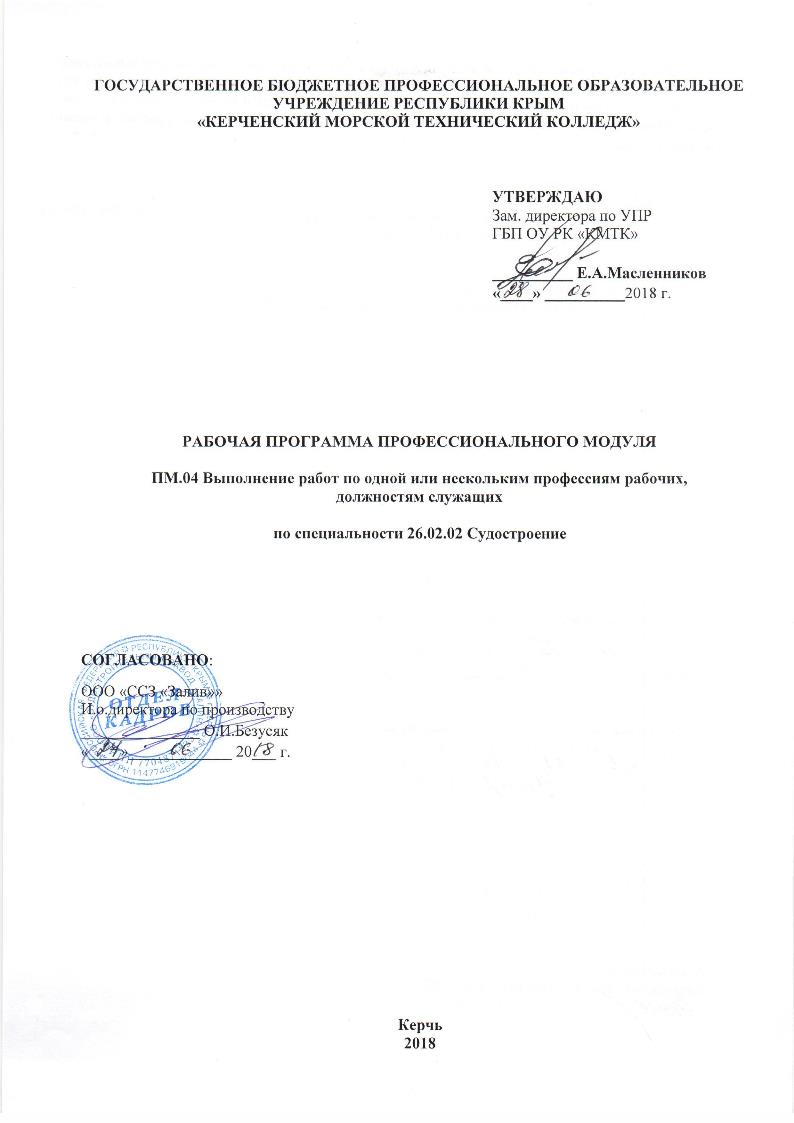 ГОСУДАРСТВЕННОЕ БЮДЖЕТНОЕ ПРОФЕССИОНАЛЬНОЕ ОБРАЗОВАТЕЛЬНОЕ УЧРЕЖДЕНИЕ РЕСПУБЛИКИ КРЫМ«КЕРЧЕНСКИЙ МОРСКОЙ ТЕХНИЧЕСКИЙ КОЛЛЕДЖ»РАБОЧАЯ ПРОГРАММА профессионального модуляПМ.04 Выполнение работ по одной или нескольким профессиям рабочих, должностям служащихпо специальности 26.02.02 СудостроениеСОГЛАСОВАНО:ООО «ССЗ «Залив»» И.о.директора по производству_______________ О.И.Безусяк «____»_____________ 20___ г.Керчь2018 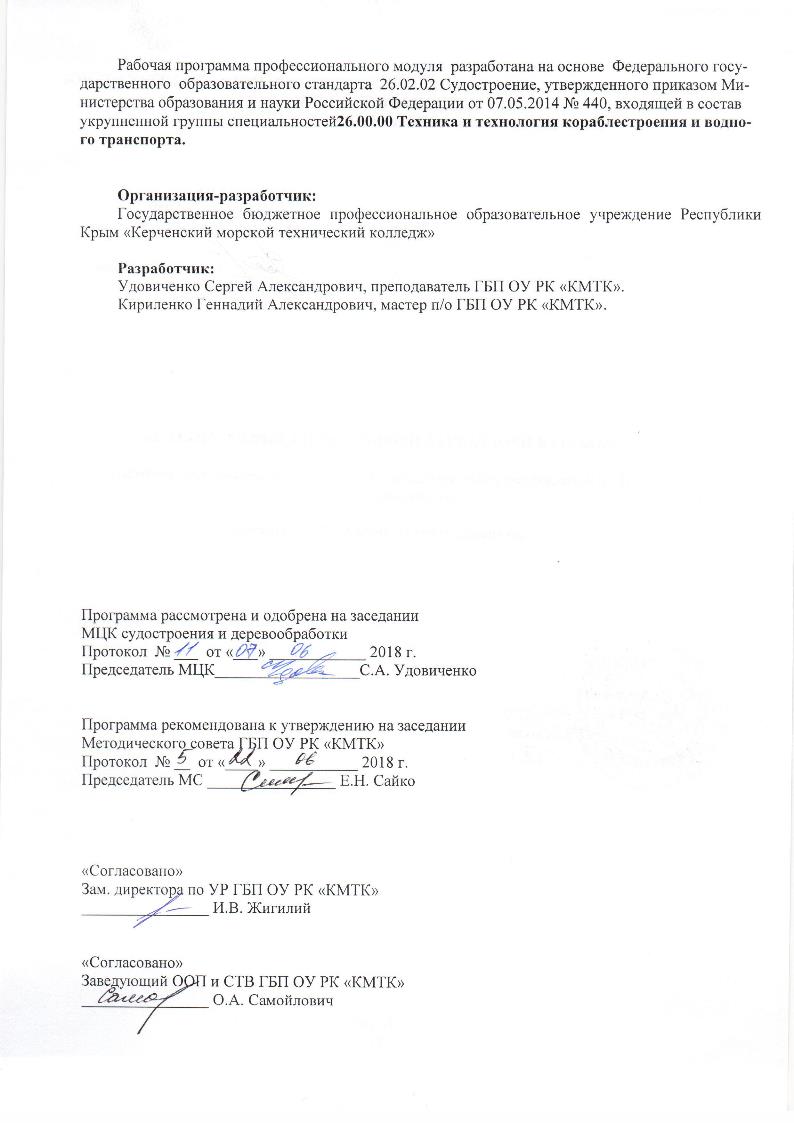 Рабочая программа профессионального модуля  разработана на основе  Федерального государственного  образовательного стандарта  26.02.02 Судостроение, утвержденного приказом Министерства образования и науки Российской Федерации от 07.05.2014 № 440, входящей в состав укрупненной группы специальностей26.00.00 Техника и технология кораблестроения и водного транспорта.Организация-разработчик:Государственное бюджетное профессиональное образовательное учреждение Республики Крым «Керченский морской технический колледж»Разработчик:Удовиченко Сергей Александрович, преподаватель ГБП ОУ РК «КМТК».Кириленко Геннадий Александрович, мастер п/о ГБП ОУ РК «КМТК».Программа рассмотрена и одобрена на заседании МЦК судостроения и деревообработкиПротокол  № ___  от «___» ____________ 2018 г. Председатель МЦК__________________С.А. Удовиченко Программа рекомендована к утверждению на заседанииМетодического совета ГБП ОУ РК «КМТК»Протокол  № __  от «____» ___________ 2018 г. Председатель МС ________________ Е.Н. Сайко «Согласовано»Зам. директора по УР ГБП ОУ РК «КМТК»________________ И.В. Жигилий«Согласовано»Заведующий ООП и СТВ ГБП ОУ РК «КМТК»________________ О.А. СамойловичСОДЕРЖАНИЕ1. паспорт рабочей ПРОГРАММЫ ПРОФЕССИОНАЛЬНОГО МОДУЛЯПМ.04 Выполнение работ по одной или нескольким профессиям рабочих, должностям служащих1.1. Область применения программыРабочая программа профессионального модуля (далее программа ПМ) – является частью программы подготовки специалистов среднего звена в соответствии с ФГОС СПО по специальности 26.02.02 «Судостроение», входящей в укрупненную группу специальностей 26.00.00 Техника и технология кораблестроения и водного транспорта, в части освоения основного вида профессиональной деятельности (ВПД): ПМ.04 «Выполнение работ по одной или нескольким профессиям рабочих, должностям служащих» и соответствующих профессиональных компетенций (ПК):ПК 4.1. Производить разметку мест установки деталей по сборочным и монтажным чертежам.ПК 4.2. Формировать и собирать корпус судна на стапеле.ПК 4.3. Монтировать (демонтировать) судовые конструкции, механизмы, системы и оборудование с использованием безопасных методов труда.ПК 4.4. Применять газо- и электросварку в работе с использованием безопасных методов труда.1.2. Цели и задачи модуля – требования к результатам освоения модуляС целью овладения указанным видом профессиональной деятельности и соответствующими профессиональными компетенциями обучающийся в ходе освоения профессионального модуля должен:иметь практический опыт:выполнения работ по сборке легких переборок и выгородок;изготовления и установки деталей набора;сборки плоских малогабаритных секций из углеродистых и низколегированных сталей;выполнения разметки, контуровки по шаблону, сборки, установки и проверки простых узлов деталей из углеродистых и низколегированных сталей при узловой, секционной и стапельной сборке;выполнения работ при сборке, демонтаже, установке, ремонте плоских крупногабаритных секций, плоскостных секций, криволинейных и несимметричных тавровых узлов;выполнения ручной дуговой и плазменной сварки средней сложности и сложных деталей аппаратов, узлов, конструкций и трубопроводов организации безопасного выполнения сварочных работ на рабочем месте в соответствии с санитарно-техническими требованиями и требованиями охраны труда;уметь:	- работать с технической и технологической документацией сборщика корпусов металлических судов;применять инструмент, приспособления и оборудование;выполнять разметку простых деталей корпуса судна по шаблонам и прямолинейного контура по эскизам;проводить типовые испытания и контроль деталей и судовых корпусных конструкций в цехе, на стапеле и на судне;осуществлять формирование корпуса судна на стапеле или в доке из секций (плоскостных с погибью, крупногабаритных плоских, малогабаритных со сложной кривизной, объемных), блок-секций для средней части судна, блок-секций надстройки и секций оконечностей судов с простыми обводами;выполнять разметку, проверку, контуровку корпусных конструкций при стапельной сборке и ремонте, а также разметку на секциях мест установки деталей набора, насыщения с вынесением размеров от основных линий корпуса судна;выполнять демонтаж, ремонт, изготовление, установку листов наружной обшивки с погибью для средней части судна, листов фальшборта в оконечностях, палубного настила, настила второго дна;осуществлять гибку на станках в холодном состоянии и вручную с нагревом профильного и листового материала со сложной кривизной толщиной до  при ремонте судов;выполнять средней сложности проверочные работы;снимать размеры с места и изготавливать шаблоны для сложных деталей;выполнять сборку, установку и проверку постелей с погибью, кондукторов и кантователей средней сложности;выполнять правку любым методом крупногабаритных сложных корпусных конструкций из сталей и сплавов толщиной свыше , а также несложных корпусных конструкций из сталей и сплавов толщиной до ;проводить гидравлические испытания корпусных конструкций давлением до 2,0 МПа (до 20 кгс/см²) и пневматические испытания давлением свыше 0,05 до 0,3 МПа (от 0,5 до 3 кгс/см²) с устранением выявленных недостатков;выполнять зачистку кромок и мест установки деталей под сварку и сварных швов пневматическими машинами;работать электроприхваткой;выполнять тепловую резку и пневматическую рубку при подгонке и сборке простых конструкций из углеродистых и низколегированных сталей в нижнем положении;подготавливать газовые баллоны к работе;выполнять сборку изделий под сварку в сборочно-сварочных приспособлениях и прихватками;знать: технические характеристики деталей и узлов корпусных конструкций;методы и типовые технологические процессы изготовления, сборки и контроля;документацию сборщика корпусов металлических судов;типовые дефекты изготовления и сборки и их причины, методы предупреждения дефектов;этапы узловой и секционной сборки;способы разметки сложных деталей и установки узлов и деталей на криволинейные поверхности; развертки сложных геометрических фигур;обработку и сборку деталей, узлов, секций и блоков;методы ремонта, замены обшивки и набора корпуса судна;систему припусков и допусков, квалитеты обработки и параметры шероховатости, методы стыкования блоков корпуса судна;устройство стапель-кондукторов, кантователей; различные формы подготовки кромок под сварку;способы выполнения проверочных работ; причины возникновения сварочных деформаций и способы их предупреждения;способы правки сварных и клепаных конструкций любым методом;основные правила и технические условия на постройку и ремонт корпусов металлических судов;малую механизацию, сборочные приспособления при сборке и формировании секций, блок-секций и установку их на стапеле;способы формирования судового поезда для постройки, вывода и спуска судов;принцип действия и устройство поточных и механизированных линий по сборке и сварке днищевых и бортовых секций;правила и технические условия на гидравлические испытания давлением до 2,0 МПа (до 20 кгс/см2) и пневматические испытания давлением до 0,3 МПа (до 3 кгс/см2) корпусных конструкций, правила пользования сложными контрольно-измерительными проверочными инструментами и приборами, их назначение;способы проверки положения мелких и малых судов на стапеле и в доке при ремонтепринцип работы и правила эксплуатации и обслуживания применяемого пневматического, сварочного, газорезательного и механического оборудования;правила эксплуатации сети сжатого воздуха;правила подготовки конструкций под сварку;виды и назначение сборочно-сварочных приспособлений;виды сварных швов и соединений, их обозначения на чертежах;типы разделки кромок под сварку;правила наложения прихваток;типы газовых баллонов и правила подготовки их к работе1.3. Рекомендуемое количество часов на освоение программы профессионального модуля:всего – 484 часа, в том числе:максимальной учебной нагрузки обучающегося – 160 часов, включая:аудиторной учебной работы обучающегося (обязательных учебных занятий) –  107 часов;внеаудиторной (самостоятельной) учебной работы обучающегося – 53 часа;учебной практики – 108 часов;производственной практики – 216 часов.2. результаты освоения ПРОФЕССИОНАЛЬНОГО МОДУЛЯ Результатом освоения программы профессионального модуля является овладение обучающимися видом профессиональной деятельности - 18187 Сборщик корпусов металлических судов, в том числе профессиональными (ПК) и общими (ОК) компетенциями:3. СТРУКТУРА и содержание профессионального модуля3.1. Тематический план профессионального модуля3.2. Содержание обучения по профессиональному модулю (ПМ)4. условия реализации программы ПРОФЕССИОНАЛЬНОГО МОДУЛЯ4.1. Материально-техническое обеспечениеРеализация программы модуля предполагает наличие:           - учебного кабинета «Судостроение»          - учебного кабинета «Теория и устройство судна»          - учебного кабинета «Технологии сварочного производства»          - мастерских «Слесарная», «Сварочная».Оборудование учебного кабинета и рабочих мест кабинета: Документационное обеспечение: паспорт кабинета, ФГОС СПО, план работ учебного кабинета,  журнал по технике безопасности.Учебно-методическое обеспечение: перечень практических занятий по модулю; наличие: инструкций, методических пособий, раздаточного дидактического материала, методические рекомендации для организации самостоятельной деятельности студентов.Технические средства обучения: плакаты, макеты, раздаточный материал.Оборудование мастерских и рабочих мест мастерских: 1. Слесарной: рабочие места по количеству обучающихся, станки настольно-сверлильные, заточные, набор слесарных инструментов, набор измерительных инструментов, приспособления, заготовки сварных образцов для выполнения слесарных работ. 2. Сварочной: рабочие места по количеству обучающихся, оборудованные сварочные посты для ручной дуговой сварки, средства индивидуальной защиты, электроды различных марок, заготовки из низкоуглеродистой стали.Реализация профессионального модуля предполагает наличие библиотечного фонда и читальный зал с выходом в Интернет.Реализация профессионального модуля предполагает обязательную производственную практику.4.2. Информационное обеспечение обученияДополнительные источники:Гребельский П.Х., Резник М.Х. Судовые корпусо-достроечные работы, Судостроение,1987Соколов В.Ф., Паллер А.М. Сборщик металлических корпусов судов, Судостроение,1980Андреев В.В. Судостроительные материалы: Учебное пособие. – Л.: Судостроение,1985 – 120с.Галкин В.А. Справочник по сборочно-сварочной оснастке цехов верфи. - Л.: Судостроение, 1983 – 304с.Геворкян В.Г. Основы сварочного дела. – М.: Высшая школа, 1979 – 208 с.Желтобрюх Н.Д. Технология судостроения и ремонта судов. Учебник. – Л.: Судостроение, 1990 – 344 с.Лазарев В.Н. Проектирование конструкций судового корпуса и основы прочности судов: Учебник./ В.Н. Лазарев, Н.В. Юношева. – Л.: Судостроение, 1989. – 320 с.Технология судостроительных материалов: Учебное пособие / В.И. Васильев, А.Д. Гармашев, А.Д. Озерский, А.С. Рашковский, Л.И. Шведов. – Л.: Судостроение, 1990. – 312 с.	Электронные издания: Татаренков А.К., Учебное пособие по выполнению курсового проекта по дисциплине: технология судостроения Моск.гос.академия водного транспорта, 2009 ЭБС IPRbooksСысоев Л.В., Суда речного флота и их техническая эксплуатация Моск.гос.академия водного транспорта, 2007 ЭБС IPRbooks4.3. Организация образовательного процессаТеоретические и практические занятия проводятся в специализированных кабинетах. Производственная практика студентов осуществляется на предприятии на основе заключенного договора между предприятием и образовательным учреждением. Обязательным условием допуска к производственной практике (по профилю специальности) является освоение учебного материала в рамках профессионального модуля ПМ.04 Выполнение работ по одной или нескольким профессиям рабочих, должностям служащих, дисциплин и модулей, изучение которых должно предшествовать освоению данного модуля: Введение в специальность, Экономика организации, Охрана труда, Инженерная графика, Механика, Материаловедение, Электротехника и электроника, Метрология и стандартизация, Сварочное производство, Общее устройство судов, Основы автоматизации технологических процессов, Безопасность жизнедеятельности, ПМ.01 Контроль и пусконаладка технологических процессов судостроительного производства, ПМ.02 Конструкторское обеспечение судостроительного производства, ПМ.03 «Управление подразделением организации».4.4. Кадровое обеспечение образовательного процесса	Требования к квалификации педагогических кадров, обеспечивающих обучение по междисциплинарному курсу (курсам): наличие высшего профессионального образования, соответствующего профилю модуля ПМ. 04 Выполнение работ по одной или нескольким профессиям рабочих, должностям служащих по специальности Судостроение. Опыт деятельности в организациях соответствующей профессиональной сферы является обязательным.Требования к квалификации педагогических кадров, осуществляющих руководство практикой:              дипломированные специалисты – преподаватели междисциплинарных курсов, а также обще профессиональных дисциплин. Обязательная стажировка преподавателей в профильных организациях не реже 1-го раза в 3 года.5. Контроль и оценка результатов освоения профессионального модуля6 .ЛИСТ ИЗМЕНЕНИЙ, ДОПОЛНЕНИЙ УТВЕРЖДАЮЗам. директора по УПРГБП ОУ РК «КМТК»__________ Е.А.Масленников «____» __________2018 г.1 ПАСПОРТ РАБОЧЕЙ ПРОГРАММЫ ПРОФЕССИОНАЛЬНОГО МОДУЛЯ42 РЕЗУЛЬТАТЫ ОСВОЕНИЯ ПРОФЕССИОНАЛЬНОГО МОДУЛЯ73 СТРУКТУРА И СОДЕРЖАНИЕ ПРОФЕССИОНАЛЬНОГО МОДУЛЯ84 УСЛОВИЯ РЕАЛИЗАЦИИ РАБОЧЕЙ ПРОГРАММЫ ПРОФЕССИОНАЛЬНОГО МОДУЛЯ145 КОНТРОЛЬ И ОЦЕНКА РЕЗУЛЬТАТОВ ОСВОЕНИЯ ПРОФЕССИОНАЛЬНОГО МОДУЛЯ (ВИДА ПРОФЕССИОНАЛЬНОЙ ДЕЯТЕЛЬНОСТИ)166ЛИСТ ИЗМЕНЕНИЙ, ДОПОЛНЕНИЙ17КодНаименование результата освоения практикиПК 4.1. Производить разметку мест установки деталей по сборочным и монтажным чертежам.ПК 4.2. Формировать и собирать корпус судна на стапеле.ПК 4.3. Монтировать (демонтировать) судовые конструкции, механизмы, системы и оборудование с использованием безопасных методов труда.ПК 4.4. Применять газо- и электросварку в работе с использованием безопасных методов труда. ОК 1. Понимать сущность и социальную значимость своей будущей профессии, проявлять к ней устойчивый интерес.ОК 2.Организовывать собственную деятельность, выбирать типовые методы и способы выполнения профессиональных задач, оценивать их эффективность и качество.ОК 3.Принимать решения в стандартных и нестандартных ситуациях и нести за них ответственность.ОК 4.Осуществлять поиск и использование информации, необходимой для эффективного выполнения профессиональных задач, профессионального и личностного развития.ОК 5.Использовать информационно-коммуникационные технологии в профессиональной деятельности.ОК 6.Работать в коллективе и в команде, эффективно общаться с коллегами, руководством, потребителями.ОК 7.Брать на себя ответственность за работу членов команды (подчиненных), за результат выполнения заданий.ОК 8.Самостоятельно определять задачи профессионального и личностного развития, заниматься самообразованием, осознанно планировать повышение квалификации.ОК 9.Ориентироваться в условиях частой смены технологий в профессиональной деятельности.Коды профессиональных компетенцийНаименования разделов профессионального модуля*Всего часов(макс. учебная нагрузка и практики)Объем времени, отведенный на освоение междисциплинарного курса (курсов)Объем времени, отведенный на освоение междисциплинарного курса (курсов)Объем времени, отведенный на освоение междисциплинарного курса (курсов)Объем времени, отведенный на освоение междисциплинарного курса (курсов)Объем времени, отведенный на освоение междисциплинарного курса (курсов)Практика Практика Коды профессиональных компетенцийНаименования разделов профессионального модуля*Всего часов(макс. учебная нагрузка и практики)Аудиторная учебная работа обучающегося (обязательные учебные занятия)Аудиторная учебная работа обучающегося (обязательные учебные занятия)Аудиторная учебная работа обучающегося (обязательные учебные занятия)Внеаудиторная (самостоятельная) учебная работа обучающегося, Внеаудиторная (самостоятельная) учебная работа обучающегося, Учебная,часовПроизводственная (по профилю специальности),часовКоды профессиональных компетенцийНаименования разделов профессионального модуля*Всего часов(макс. учебная нагрузка и практики)Всего,часовв т.ч. лабораторные работы и практические занятия,часовв т.ч., курсовая работа (проект),часовВсего,часовв т.ч., курсовая работа (проект),часовУчебная,часовПроизводственная (по профилю специальности),часов12345678910ПК 4.1 – ПК 4.3 Раздел 1. ПМ.04. Сборка, монтаж (демонтаж) элементов судовых конструкций, корпусов, устройств и систем металлических судов.2076622-33-108ПК 4.4 Раздел 2. ПМ.04. Сварочные работы при изготовлении судовых конструкций614113-20--ПК 4.1-4.4Производственная практика (по профилю специальности), часов 216216Всего:48410735*53*108216Наименование разделов профессионального модуля (ПМ), междисциплинарных курсов (МДК) и темСодержание учебного материала, лабораторные работы и практические занятия, самостоятельная работа обучающихся, курсовая работа (проект) (если предусмотрены)Содержание учебного материала, лабораторные работы и практические занятия, самостоятельная работа обучающихся, курсовая работа (проект) (если предусмотрены)Объем часовУровень освоения12234ПМ.04. Выполнение работ по одной или нескольким профессиям рабочих, должностям служащихПМ.04. Выполнение работ по одной или нескольким профессиям рабочих, должностям служащихПМ.04. Выполнение работ по одной или нескольким профессиям рабочих, должностям служащих484Раздел 1. ПМ.04 Сборка, монтаж (демонтаж) элементов судовых конструкций, корпусов, устройств и систем металлических судовРаздел 1. ПМ.04 Сборка, монтаж (демонтаж) элементов судовых конструкций, корпусов, устройств и систем металлических судовРаздел 1. ПМ.04 Сборка, монтаж (демонтаж) элементов судовых конструкций, корпусов, устройств и систем металлических судов207Тема 1.1.Чертежи в судостроении.СодержаниеСодержание2Тема 1.1.Чертежи в судостроении.1.Виды судостроительных чертежей. Условные обозначения на судостроительных чертежах.21, 2Тема 1.1.Чертежи в судостроении.Практическая работаПрактическая работа3Тема 1.1.Чертежи в судостроении.1№1 Чтение рабочих чертежей. Условные обозначения на судостроительных чертежах.31,2Тема 1.2.Разметка мест установки деталей по сборочным чертежам.СодержаниеСодержание3Тема 1.2.Разметка мест установки деталей по сборочным чертежам.1.Измерительный инструмент.11, 2Тема 1.2.Разметка мест установки деталей по сборочным чертежам.2.Шаблоны и рейки. Определение и снятие малок.11, 2Тема 1.2.Разметка мест установки деталей по сборочным чертежам.3.Определение формы и размеров деталей.11, 2Тема 1.2.Разметка мест установки деталей по сборочным чертежам.Практическая работаПрактическая работа6Тема 1.2.Разметка мест установки деталей по сборочным чертежам.1№2 Порядок определения форм и размеров плоских деталей.3Тема 1.2.Разметка мест установки деталей по сборочным чертежам.2№3 Процесс выполнения разметочных работ.3Тема 1.3.Изготовление основных типов узлов.СодержаниеСодержание8Тема 1.3.Изготовление основных типов узлов.1.Разбивка корпуса судна на узлы. 11, 2Тема 1.3.Изготовление основных типов узлов.2.Разбивка корпуса судна на плоские секции.11, 2Тема 1.3.Изготовление основных типов узлов.3.Оборудование, инструмент, оснастка. 11, 2Тема 1.3.Изготовление основных типов узлов.4.Оснастка для сборки судовых конструкций 11, 2Тема 1.3.Изготовление основных типов узлов.5.Основные элементы тех. процесса установки и сборки секций на стапеле. 31, 2Тема 1.3.Изготовление основных типов узлов.6.Правила сборки судовых конструкций. 11, 2Тема 1.3.Изготовление основных типов узлов.Практическая работаПрактическая работа9Тема 1.3.Изготовление основных типов узлов.1№4 Тех. процесс сборки тавровой балки. 3Тема 1.3.Изготовление основных типов узлов.2№5 Тех. процесс сборки полотнищ.  3Тема 1.3.Изготовление основных типов узлов.3№6 Тех. процесс сборки узлов флора. 1Тема 1.3.Изготовление основных типов узлов.4№7 Тех. процесс сборки судового фундамента. 1Тема 1.3.Изготовление основных типов узлов.5№8 Тех. процесс сборки судового патрубка. 1Тема 1.4.Изготовление судовых секций.СодержаниеСодержание12Тема 1.4.Изготовление судовых секций.1.Общие указания при изготовлении судовых секций.11, 2Тема 1.4.Изготовление судовых секций.2.Изготовление плоских секций. 11, 2Тема 1.4.Изготовление судовых секций.3.Изготовление объёмных секций. 11, 2Тема 1.4.Изготовление судовых секций.4.Изготовление объёмной секции носовой оконечности. 11, 2Тема 1.4.Изготовление судовых секций.5.Изготовление объёмной секции кормовой оконечности. 11, 2Тема 1.4.Изготовление судовых секций. 6.Изготовление блоков секций. 11, 2Тема 1.4.Изготовление судовых секций. 7.Изготовление блоков секций надстроек. 11, 2Тема 1.4.Изготовление судовых секций. 8.Установка деталей насыщения. 11, 2Тема 1.4.Изготовление судовых секций. 9.Сдача секций. 11, 2Тема 1.4.Изготовление судовых секций.10.Организация рабочего места сборщика.11, 2Тема 1.4.Изготовление судовых секций.11.Поточная линия изготовления тавровых балок.11, 2Тема 1.4.Изготовление судовых секций.12.Поточная линия сборки и сварки полотнищ11, 2Тема 1.4.Изготовление судовых секций.Практическая работаПрактическая работа3Тема 1.4.Изготовление судовых секций.1№9 Выбрать оснастку для изготовления плоской секции.1Тема 1.4.Изготовление судовых секций.2№10 Тех.процесс установки балок набора на полотнище. 2Тема 1.4.Изготовление судовых секций.Дифференцированный зачетДифференцированный зачет2Тема 1.5Способы постройки (формирования) корпуса судна на стапеле.СодержаниеСодержание3Тема 1.5Способы постройки (формирования) корпуса судна на стапеле.1.Способы формирования корпуса судна.11, 2Тема 1.5Способы постройки (формирования) корпуса судна на стапеле.2.Пирамидальный способ.11, 2Тема 1.5Способы постройки (формирования) корпуса судна на стапеле.3.Островной и блочный способы.11, 2Тема 1.6 Типы построечных мест.СодержаниеСодержание2Тема 1.6 Типы построечных мест.1.Продольный и поперечный наклонный стапель.11, 2Тема 1.6 Типы построечных мест.2.Строительный док. Горизонтальный док.11, 2Тема 1.7Сборка судна на стапеле.СодержаниеСодержание2Тема 1.7Сборка судна на стапеле.1Подготовка построечного места под закладку судна11, 2Тема 1.7Сборка судна на стапеле.2Общая последовательность установки секций корпуса на стапеле.11, 2Тема 1.7Сборка судна на стапеле.Практическая работаПрактическая работа7Тема 1.7Сборка судна на стапеле.1№11. Тех. процесс установки днищевых секций. 2Тема 1.7Сборка судна на стапеле.2№12. Тех. процесс установки поперечных и продольных переборок. 2Тема 1.7Сборка судна на стапеле.3№13. Тех. процесс установки бортовых секций. 2Тема 1.7Сборка судна на стапеле.4№14. Тех. процесс установки палубных секций. 1Тема 1.8Методы испытаний судовых конструкций на непроницаемость.СодержаниеСодержание3Тема 1.8Методы испытаний судовых конструкций на непроницаемость.1.Метод наливом воды и поливанием струёй воды под давлением.11, 2Тема 1.8Методы испытаний судовых конструкций на непроницаемость.2Метод надувом воздуха и испытание мел-керосин.21, 2Тема 1.9Демонтаж элементов корпуса судна.СодержаниеСодержание2Тема 1.9Демонтаж элементов корпуса судна.1.Характерные дефекты корпуса судна. 11, 2Тема 1.9Демонтаж элементов корпуса судна.2Дефектовка корпуса осмотром и обмером.11, 2Самостоятельная работа при изучении раздела 1. ПМ.04.Изучение и анализ учебной и специальной литературы.Подготовка к практическим занятиям с использованием методических рекомендаций преподавателяСамостоятельная работа при изучении раздела 1. ПМ.04.Изучение и анализ учебной и специальной литературы.Подготовка к практическим занятиям с использованием методических рекомендаций преподавателяСамостоятельная работа при изучении раздела 1. ПМ.04.Изучение и анализ учебной и специальной литературы.Подготовка к практическим занятиям с использованием методических рекомендаций преподавателя33Учебная практикаВиды работБезопасность труда в слесарно-сборочных мастерских. Разметка прямых линий намеленной ниткой, разметка по шаблонам. Определение форм и размеров деталей. Знакомство со сварочным оборудованием и аппаратурой правилами их обслуживания. Регулировка силы тока. Присоединение св.проводов. Зажим электрода в держатель. Тренировка зажигания дуги. Зажигание дуги на разных режимах. Поддержание горения дуги.Наплавка валиков на стальные пластины в нижнем положении шва. Знакомство с оборудованием для газовой резки. Приборы, резаки, их типы, устройства и работа. Редукторы для сжатых газов, устройство и назначение.Разделительная ручная кислородная резка пластин из низколегированной стали малой толщины.Изготовление кницы с пояскомИзготовление кожухаИзготовление обухаИзготовление прямолинейного тавраИзготовление основных типовых узлов корпуса суднаСборка узлов таврового профиля на сборочной плитеСборка ребер жесткостиСборка узлов типа флорыСборка фундаментаСборка стрингераСборка патрубкаУчебная практикаВиды работБезопасность труда в слесарно-сборочных мастерских. Разметка прямых линий намеленной ниткой, разметка по шаблонам. Определение форм и размеров деталей. Знакомство со сварочным оборудованием и аппаратурой правилами их обслуживания. Регулировка силы тока. Присоединение св.проводов. Зажим электрода в держатель. Тренировка зажигания дуги. Зажигание дуги на разных режимах. Поддержание горения дуги.Наплавка валиков на стальные пластины в нижнем положении шва. Знакомство с оборудованием для газовой резки. Приборы, резаки, их типы, устройства и работа. Редукторы для сжатых газов, устройство и назначение.Разделительная ручная кислородная резка пластин из низколегированной стали малой толщины.Изготовление кницы с пояскомИзготовление кожухаИзготовление обухаИзготовление прямолинейного тавраИзготовление основных типовых узлов корпуса суднаСборка узлов таврового профиля на сборочной плитеСборка ребер жесткостиСборка узлов типа флорыСборка фундаментаСборка стрингераСборка патрубкаУчебная практикаВиды работБезопасность труда в слесарно-сборочных мастерских. Разметка прямых линий намеленной ниткой, разметка по шаблонам. Определение форм и размеров деталей. Знакомство со сварочным оборудованием и аппаратурой правилами их обслуживания. Регулировка силы тока. Присоединение св.проводов. Зажим электрода в держатель. Тренировка зажигания дуги. Зажигание дуги на разных режимах. Поддержание горения дуги.Наплавка валиков на стальные пластины в нижнем положении шва. Знакомство с оборудованием для газовой резки. Приборы, резаки, их типы, устройства и работа. Редукторы для сжатых газов, устройство и назначение.Разделительная ручная кислородная резка пластин из низколегированной стали малой толщины.Изготовление кницы с пояскомИзготовление кожухаИзготовление обухаИзготовление прямолинейного тавраИзготовление основных типовых узлов корпуса суднаСборка узлов таврового профиля на сборочной плитеСборка ребер жесткостиСборка узлов типа флорыСборка фундаментаСборка стрингераСборка патрубка108Раздел 2. ПМ.04 Сварочные работы при изготовлении судовых конструкцийРаздел 2. ПМ.04 Сварочные работы при изготовлении судовых конструкцийРаздел 2. ПМ.04 Сварочные работы при изготовлении судовых конструкций61Тема 2.1.Оборудование сварочного поста и его обслуживаниеСодержание учебного материалаСодержание учебного материала10Тема 2.1.Оборудование сварочного поста и его обслуживание1Сварочные посты. Виды сварочных постов (стационарные и передвижные) и их характеристика.  11, 2Тема 2.1.Оборудование сварочного поста и его обслуживание2Устройство сварочного выпрямителя.  Устройство сварочного трансформатора.21, 2Тема 2.1.Оборудование сварочного поста и его обслуживание3Обслуживание источников питания дуги.  Устройство сварочного преобразователя. 21, 2Тема 2.1.Оборудование сварочного поста и его обслуживание4Принадлежности (электродержатель, щиток, светофильтры, сварочные провода), их характеристика и выбор в зависимости от величины сварочного тока.11, 2Тема 2.1.Оборудование сварочного поста и его обслуживание5Требования безопасности труда.  Инструменты сварщика, их назначение и правила пользования.41, 2Тема 2.1.Оборудование сварочного поста и его обслуживаниеПрактические занятия:Практические занятия:2Тема 2.1.Оборудование сварочного поста и его обслуживание1№1 Составление таблицы видов электрододержателей и силовых характеристик.2Тема 2.1.Оборудование сварочного поста и его обслуживаниеСамостоятельная работа обучающихся:Подготовка сообщения, доклада или презентации на тему: «Сварочные маски типа «Хамелеон».Самостоятельная работа обучающихся:Подготовка сообщения, доклада или презентации на тему: «Сварочные маски типа «Хамелеон».2Тема 2.2.Электрическая дуга и ее применение при сваркеСодержание учебного материалаСодержание учебного материала10Тема 2.2.Электрическая дуга и ее применение при сварке1Природа сварочной дуги, ее строение. Классификация сварочной дуги. Процессы в сварочной дуге. Условия зажигания и горения дуги. Устойчивость горения дуги.  Статическая вольтамперная характеристика дуги.41, 2Тема 2.2.Электрическая дуга и ее применение при сварке2Определение и характеристика сварочной дуги. Классификация сварочных дуг. Строение сварочной дуги и ее особенности.   21, 2Тема 2.2.Электрическая дуга и ее применение при сварке3Особенности горения дуги на переменном токе. Понятие о стабильности горения дуги. Понятие о сжатой дуге, ее особенности. 41, 2Тема 2.2.Электрическая дуга и ее применение при сваркеПрактические занятия:Практические занятия:3Тема 2.2.Электрическая дуга и ее применение при сварке1№2 Выполнение схемы строения свободной дуги и распределения напряжения на ее участки3Тема 2.3.Сварочные материалы для дуговой сваркиСодержание учебного материалаСодержание учебного материала14Тема 2.3.Сварочные материалы для дуговой сварки1Марки сварочной проволоки, обозначение элементов, входящие в ее состав.11, 2Тема 2.3.Сварочные материалы для дуговой сварки2Определение и классификация электродов.21, 2Тема 2.3.Сварочные материалы для дуговой сварки3Покрытые электроды: определение, назначение электродного покрытия.21, 2Тема 2.3.Сварочные материалы для дуговой сварки4Классификация покрытых электродов. Типы электродов и их буквенно-цифровое обозначение.11, 2Тема 2.3.Сварочные материалы для дуговой сварки5Выбор типа и марки электрода.11, 2Тема 2.3.Сварочные материалы для дуговой сварки6Неплавящиеся электроды (угольные, графитовые и вольфрамовые), их характеристика и область применения.11, 2Тема 2.3.Сварочные материалы для дуговой сварки7Флюсы и защитные газы. Общие сведения о флюсах. Классификация флюсов.  Основные марки флюсов. Особенности применения флюсов в сочетании со сварочной проволокой.11, 2Тема 2.3.Сварочные материалы для дуговой сварки8Защитные газы. Общие сведения о защитных газах. Классификация защитных газов. Инертные газы: аргон  гелий.21, 2Тема 2.3.Сварочные материалы для дуговой сварки9Активные газы: углекислый газ  азот. Их свойства и применение. Смеси защитных газов.21, 2Тема 2.3.Сварочные материалы для дуговой сварки10Окраска и маркировка баллонов для защитных газов. Транспортировка и хранение защитных газов.11, 2Тема 2.3.Сварочные материалы для дуговой сваркиПрактические занятия:Практические занятия:2Тема 2.3.Сварочные материалы для дуговой сварки1№3 Расшифровать этикетку на упаковочной пачке электродов.2Самостоятельная работа при изучении раздела 2. ПМ.04.Изучение и анализ учебной и специальной литературы. Подготовка к практическим занятиям с использованием методических рекомендаций  преподавателя.Самостоятельная работа при изучении раздела 2. ПМ.04.Изучение и анализ учебной и специальной литературы. Подготовка к практическим занятиям с использованием методических рекомендаций  преподавателя.Самостоятельная работа при изучении раздела 2. ПМ.04.Изучение и анализ учебной и специальной литературы. Подготовка к практическим занятиям с использованием методических рекомендаций  преподавателя.20Производственная практикаВиды работ:Работа с технической и технологической документацией сборщика корпусов металлических судовРазметка деталей по чертежамРазметка мест установки деталей на плоских поверхностяхИзготовление и установка деталей по разметкеПроверка и контуровка узлов судового корпусаСборка плоских малогабаритных секций из углеродистых и низколегированных сталейВыполнения разметки, контуровки по шаблону, сборки, установки и проверки секций при секционной и стапельной сборкеВыполнения работы при сборке, демонтаже, установке, ремонте плоских крупногабаритных секций, плоскостных секций, криволинейных и несимметричных тавровых узловСнятие размеров с места и изготавливать шаблоны для сложных деталейВыполнение правки любым методомПроведение испытаний корпусных конструкцийВыполнение зачистки кромок и мест установки деталей под сварку и сварных швов Выполнение электроприхватокВыполнение газовой резкиВыполнение пневматических работИзготовление конструктивных элементов под сварку Проверка качества сборки под сваркуПроизводственная практикаВиды работ:Работа с технической и технологической документацией сборщика корпусов металлических судовРазметка деталей по чертежамРазметка мест установки деталей на плоских поверхностяхИзготовление и установка деталей по разметкеПроверка и контуровка узлов судового корпусаСборка плоских малогабаритных секций из углеродистых и низколегированных сталейВыполнения разметки, контуровки по шаблону, сборки, установки и проверки секций при секционной и стапельной сборкеВыполнения работы при сборке, демонтаже, установке, ремонте плоских крупногабаритных секций, плоскостных секций, криволинейных и несимметричных тавровых узловСнятие размеров с места и изготавливать шаблоны для сложных деталейВыполнение правки любым методомПроведение испытаний корпусных конструкцийВыполнение зачистки кромок и мест установки деталей под сварку и сварных швов Выполнение электроприхватокВыполнение газовой резкиВыполнение пневматических работИзготовление конструктивных элементов под сварку Проверка качества сборки под сваркуПроизводственная практикаВиды работ:Работа с технической и технологической документацией сборщика корпусов металлических судовРазметка деталей по чертежамРазметка мест установки деталей на плоских поверхностяхИзготовление и установка деталей по разметкеПроверка и контуровка узлов судового корпусаСборка плоских малогабаритных секций из углеродистых и низколегированных сталейВыполнения разметки, контуровки по шаблону, сборки, установки и проверки секций при секционной и стапельной сборкеВыполнения работы при сборке, демонтаже, установке, ремонте плоских крупногабаритных секций, плоскостных секций, криволинейных и несимметричных тавровых узловСнятие размеров с места и изготавливать шаблоны для сложных деталейВыполнение правки любым методомПроведение испытаний корпусных конструкцийВыполнение зачистки кромок и мест установки деталей под сварку и сварных швов Выполнение электроприхватокВыполнение газовой резкиВыполнение пневматических работИзготовление конструктивных элементов под сварку Проверка качества сборки под сварку216Всего (включая практику)Всего (включая практику)Всего (включая практику)484Результаты(освоенные профессиональные компетенции)Основные показатели оценки результатов обучения ПК 4.1 Производить разметку мест установки деталей по сборочным и монтажным чертежамПравильность подбора инструмента для выполнения разметки. Соответствие выполнения  разметки местам установки  деталей согласно  техпроцесса. Соответствие разметки мест деталей согласно техдокументации. Правильность выбора способа разметки мест установки деталей. Соблюдение норм охраны труда.ПК 4.2. Формировать и собирать корпус судна на стапеле.Правильность подбора инструмента, приспособлений и оборудования при сборке судна на стапеле. Соответствие формирования и сборки судна на стапеле согласно техпроцесса. Соответствие выполнения работ при сборке судна на стапеле согласно техдокументации. Соблюдение норм охраны труда.  ПК 4.3. Монтировать (демонтировать) судовые конструкции, механизмы, системы и оборудование с использованием безопасных методов труда.Правильность подбора инструмента, приспособлений и оборудования при монтаже (демонтаже) судовых конструкций и механизмов. Соответствие монтажа (демонтажа) судовых конструкций и механизмов согласно техдокументации и техпроцесса. Соблюдение норм охраны труда и пожарной безопасности.ПК 4.4. Применять газо- и электро-сварку в работе с использованием безопасных методов трудаПравильность применения газо- и электросварки в работе с использованием безопасных методов труда. Соблюдение норм охраны труда и пожарной безопасности.ОК 1. Понимать  сущность  и социальную значимость своей будущей профессии, проявлять к ней устойчивый интерес.Демонстрация интереса к будущей профессии и освоение профессиональных компетенций  с положительным результатомОК 2.Организовать собственную деятельность, исходя из цели и способов ее достижения, определенных руководителемОбоснование выбора и применения методов и способов решения профессиональных задач. Демонстрация эффективности и качества выполнения профессиональных задач.ОК 3.Анализировать рабочую ситуацию, осуществлять текущий и итоговый контроль, оценку и коррекцию собственной деятельности, нести ответственность за результат своей работыДемонстрация способности принимать решения в стандартных и нестандартных ситуациях и нести за них ответственность. Самоанализ и коррекция  результатов собственной работыОК 4 .Осуществлять поиск информации необходимой для эффективного выполнения профессиональных задачНахождение и использование информации для эффективного выполнения профессиональных задач, профессионального и личностного развития. Использование различных источников.ОК 5.Использовать информационно-коммуникационные технологии в профессиональной деятельностиПрименение оргтехники при подготовке учебных и производственных  заданий и их оформление.ОК 6.Работать в команде, эффективно общаться с коллегами, руководством, клиентами.Взаимодействие с обучающимися, преподавателями и мастерами в ходе обучения. Соблюдение требований деловой культурыОК 7. Исполнять воинскую обязанность, в том числе с применением полученных профессиональных знаний (для юношей).Демонстрация готовности к исполнению воинской обязанности.Дата внесения изменении, дополнений Номер листа/раздела рабочей программыКраткое содержание измененияОснования для внесения измененийПодпись лица, которое вносит изменения